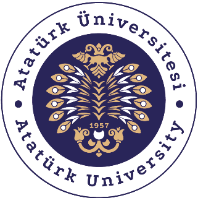 T.C.ATATÜRK ÜNİVERSİTESİTOPLUMSAL DUYARLILIK PROJELERİ UYGULAMA VE ARAŞTIRMA MERKEZİ SONUÇ RAPORUProje Adı: BEDEN DİLİ ÖNEMİ ve MÜLAKATTA ETKİSİProje Kodu: b3369822-d546-41d7-8495-1f91fa346940Proje YürütücüsüArş. Gör. Dr. Ayşenur ASLANGrup ÜyeleriArş. Gör. Handan UĞUZAleyna NOHUTÇUAyşe Nurseli SULUMERBahri AVCIAralık 2022ErzurumÖZETBu proje kapsamda, gençlerimizin, özellikle 15-18 yaş grubunun iletişim eksikliği ve kendini ifade edememe problemlerinin yaşadığı en belirgin yaş grubudur. İletişimde kelimeler olayın özünü oluştursa da kendini ifade etmede ve mesajı vermede en etkili iletişim yollarında biri beden dilidir. Beden dilini iyi kullanan kişilerin özgüveni yüksek olan ve iletişim becerisini kazanmış kişiler olduğunu işveren çok iyi bilmektedirler. Bu yüzden İşverenler beden dilini iyi kullanan kişileri tercih etmekte ve gençlerin beden dilini etkili kullanıp doğru mülakat yapmaları, kendilerini daha doğru ve net ifade ederek iş hayatına atılmalarında en önemli adımdır. Bu yüzden iş arama sürecini kısaltmaları yollarından biride iş hayatına daha erken atılmalarını sağlayacak olan mülakatta beden dilleri etkili kullanmaları olacaktır. Lise öğrencilerine beden dillerini en etkili nasıl kullanacaklarını ve bu sayede gelecekteki iş mülakatlarında zorlanmadan kendilerini ifade ederek bu farkındalığı kazanmaları ve bu sayede bilinçli nesillerin yetişmesi hakkında sunum İŞKUR tarafından yönlendirdiğimiz Meslek Danışmanı Aziziye Yavuz Selim Mesleki ve Teknik Anadolu Lisesi’nde bilgilendirmeler yapmıştır. Etkinlik üniversitemizi temsil eden etiketli defterler dağıtılmıştır. Sunum sırasında ise merak edilen sorular cevaplandırılmıştır. Bu proje Atatürk Üniversitesi Toplumsal Duyarlılık Projeleri tarafından desteklenmiştir.Anahtar Kelimeler: Beden Dili, Mülakat Korkusu, Bilinçli Nesil, FarkındalıkABSTRACTThis project talent is in a specific age group where our young people, especially those between the ages of 15 and 18, experience problems with lack of communication and inability to express themselves. Although words constitute the essence of the event in communication, body language is one of the most effective means of communication in expressing oneself and giving messages. People who use body language well and have high communication skills know very well that they are employers. For this reason, employers prefer people who use body language well, and the most important step for young people to enter business life by using body language effectively and negotiating correctly, expressing themselves more accurately and clearly. For this reason, one of the ways to interrupt the job search process will be to use body language effectively in negotiations, which will enable them to enter business life earlier. A presentation was given to high school students about how they can use their body language in the most effective way and thus gain this awareness by expressing that they can benefit from their work processes without any difficulty and thus raising generations at home. They were informed by the Vocational Counselor Aziziye Yavuz Selim Vocational and Technical Anatolian High School, to whom we were directed by İŞKUR. Labeled notebooks representing our university were distributed during the event. Questions asked during the presentation were answered. This project is supported by Atatürk University Social Awareness Projects.Keywords: Body Language, Fear of Interviews, Conscious Generation, AwarenessGİRİŞGençlerimizin, özellikle 15-18 yaş grubunun iletişim eksikliği ve kendini ifade edememe problemlerinin yaşadığı en belirgin yaş grubudur. İletişimde kelimeler olayın özünü oluştursa da kendini ifade etmede ve mesajı vermede en etkili iletişim yollarında biri beden dilidir. Beden dilini iyi kullanan kişilerin özgüveni yüksek olan ve iletişim becerisini kazanmış kişiler olduğunu işveren çok iyi bilmektedirler. Bu yüzden İşverenler beden dilini iyi kullanan kişileri tercih etmekte ve gençlerin beden dilini etkili kullanıp doğru mülakat yapmaları, kendilerini daha doğru ve net ifade ederek iş hayatına atılmalarında en önemli adımdır. Bu yüzden iş arama sürecini kısaltmaları yollarından biride iş hayatına daha erken atılmalarını sağlayacak olan mülakatta beden dilleri etkili kullanmaları olacaktır. Lise öğrencilerine beden dillerini en etkili nasıl kullanacaklarını ve bu sayede gelecekteki iş mülakatlarında zorlanmadan kendilerini ifade ederek bu farkındalığı kazanmaları ve bu sayede bilinçli nesillerin yetişmesi amaçlanmıştır. Projenin Yetenek tipine göre bilgi ve iletişim teknolojileri (BİT) yeteneğine sahip genç ve yetişkinlerin oranını artırmaya yönelik katkı sağlamayı amaçlanmaktadır. Mezuniyet aşamasına gelmiş bireylerin kendilerini daha iyi ifade etmelerini sağlamak amacıyla nitelikli eğitim kapsamında Beden Dili Eğitimi verilmesi amaçlanmaktadır. ETKİNLİKAraştırmanın Yapıldığı Yer ve Zaman: Aziziye Yavuz Selim Mesleki ve Teknik Anadolu Lisesi 12 Aralık 2023.Kullanılan veya Dağıtımı Yapılan Malzemeler: Atauni etiketli defter ve kalem.Projenin Uygulanışı: Proje aşamaları aşağıdaki sıra gibidir. 1-Proje kapsamında İŞKUR ‘İş Kulübü’ ile işbirliği yaparak uzman eğitmen Ali Bey tarafından ‘Beden Dili Önemi Ve Mülakata Etkisi’ isimli seminer Aziziye Yavuz Sultan Mesleki ve Teknik Anadolu Lisesi (Tarım Lisesi) idaresiyle görüşülerek idarenin uygun gördüğü gün ve saatte gerçekleştirimiştir.2-Eğitim sırasında öğrencilerin anlatılanları not etmesi amacı ile de TDP etiketli not defteri ve kalem proje ekibinde yer alan kişilerle birlikte dağıtılmıştır.3-Seminerin ardından işveren karşısında mülakat korkularını aşmaları için eğitimi alan son sınıf öğrencileriyle mülakat görüşmesi yapılmıştır.SONUÇLARProjemiz kapsamında belirlenen yerlere ziyaretler gerçekleştirilmiş, Projenin Yetenek tipine göre bilgi ve iletişim teknolojileri (BİT) yeteneğine sahip genç ve yetişkinlerin oranını artırmaya yönelik katkı sağlamayı amaçlanmaktadır. Mezuniyet aşamasına gelmiş bireylerin kendilerini daha iyi ifade etmelerini sağlamak amacıyla nitelikli eğitim kapsamında Beden Dili Eğitimi verilmesi amaçlanmıştır. Sonuç olarak; yapmış olduğumuz projeyle birlikte 15-18 yaş grubu öğrenciler iş veren karşısında kendisini özgüvenli bir şekilde nasıl ifade edeceğini öğrenerek, keyifli zaman geçirmeleri sağlanmıştır. Projemizi destekleyerek gençlerimize çok önemli bir aktivite ortamı sağladığından dolayı Atatürk Üniversitesi Toplumsal Duyarlılık Projeleri Uygulama ve Merkezi’ne teşekkür ederiz.PROJE UYGULAMASINA AİT GÖRSELLER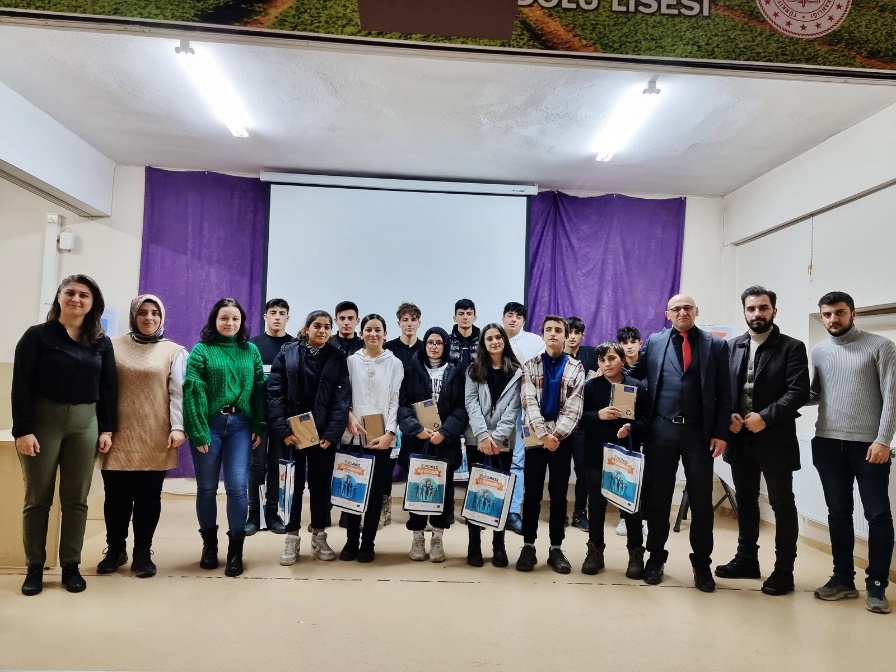 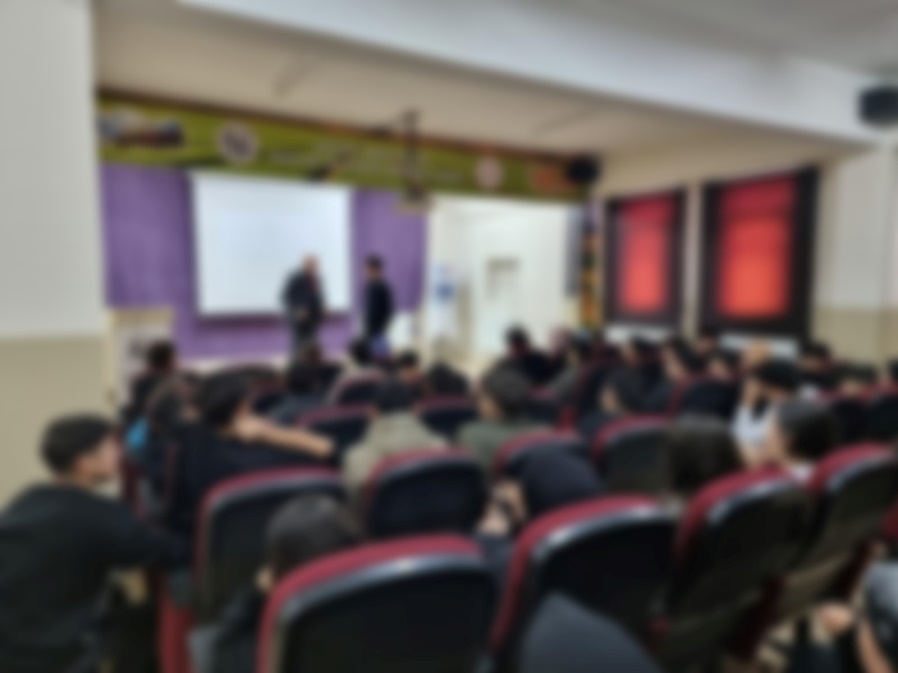 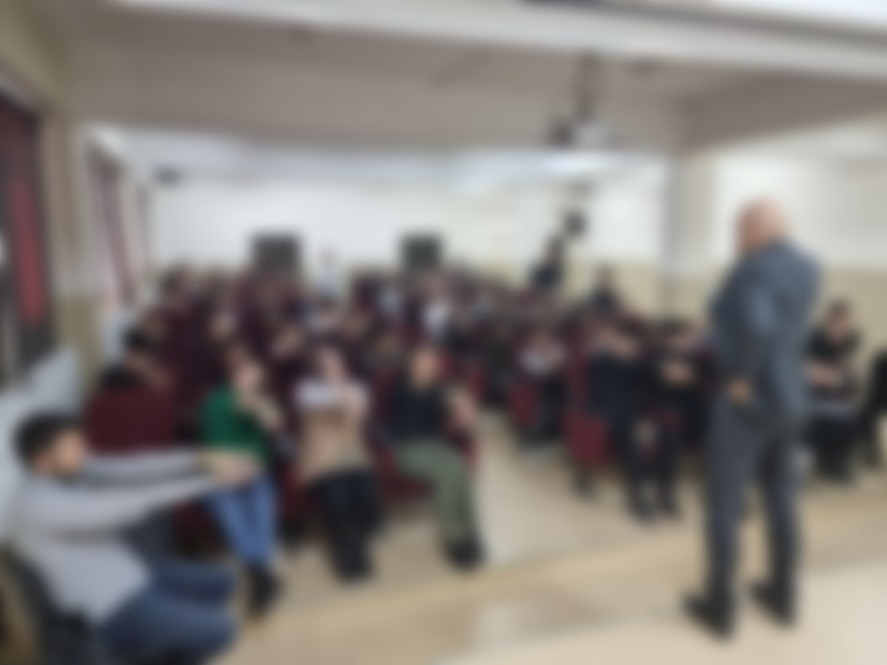 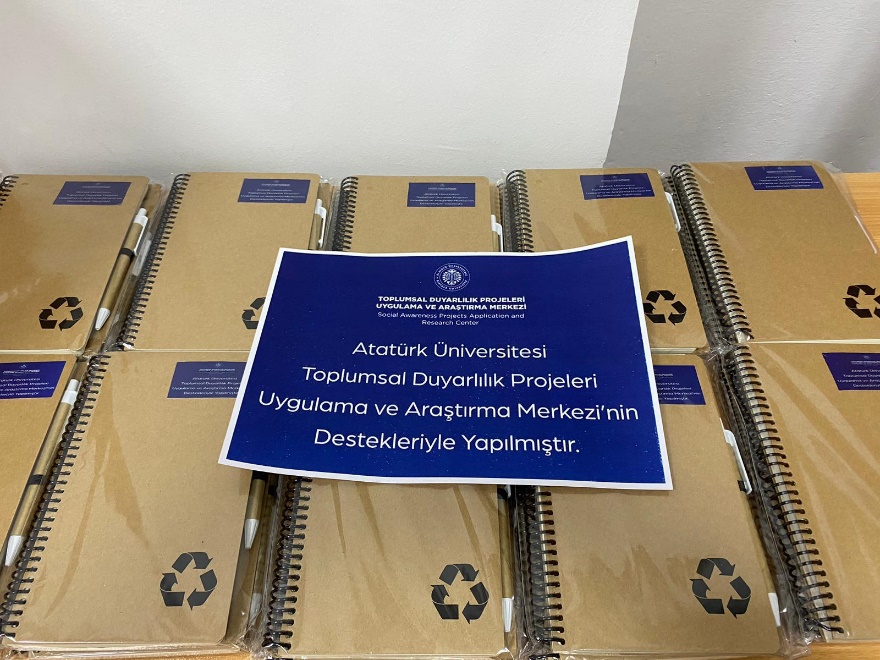 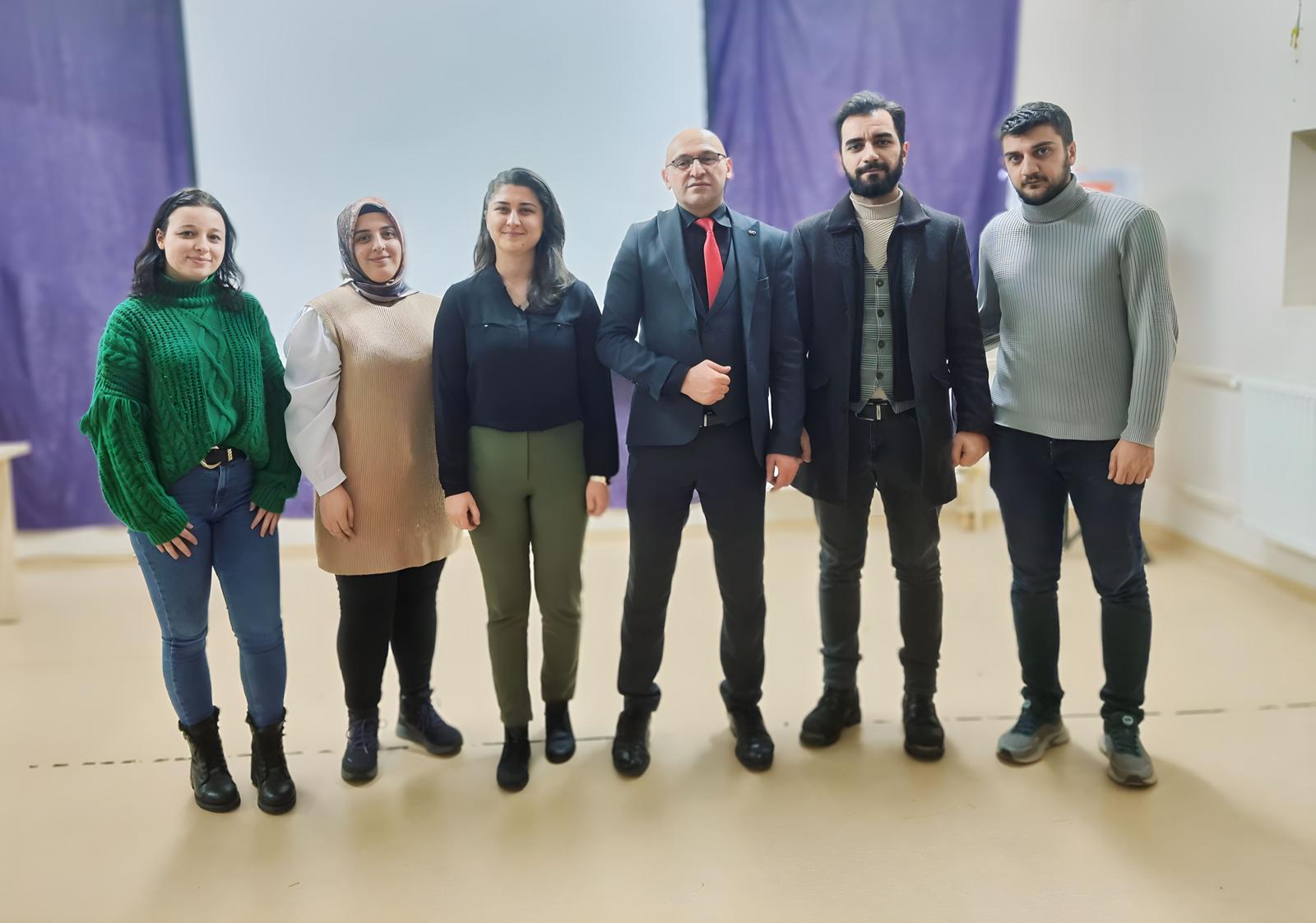 